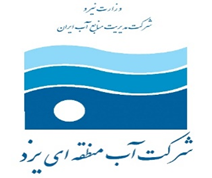 عنوان پروژه: ارزیابی تخریب کیفیت منابع آب زیرزمینی دشت ابرکوه و عوامل موثر بر آنعنوان پروژه: ارزیابی تخریب کیفیت منابع آب زیرزمینی دشت ابرکوه و عوامل موثر بر آنعنوان پروژه: ارزیابی تخریب کیفیت منابع آب زیرزمینی دشت ابرکوه و عوامل موثر بر آنعنوان پروژه: ارزیابی تخریب کیفیت منابع آب زیرزمینی دشت ابرکوه و عوامل موثر بر آنعنوان پروژه: ارزیابی تخریب کیفیت منابع آب زیرزمینی دشت ابرکوه و عوامل موثر بر آنعنوان پروژه: ارزیابی تخریب کیفیت منابع آب زیرزمینی دشت ابرکوه و عوامل موثر بر آنعنوان پروژه: ارزیابی تخریب کیفیت منابع آب زیرزمینی دشت ابرکوه و عوامل موثر بر آنعنوان پروژه: ارزیابی تخریب کیفیت منابع آب زیرزمینی دشت ابرکوه و عوامل موثر بر آنعنوان پروژه: ارزیابی تخریب کیفیت منابع آب زیرزمینی دشت ابرکوه و عوامل موثر بر آنكد پروژهYAW95003شركت آب منطقه‌ايیزدپژوهشگرهادی جعفرینام دبير كميتهنام دبير كميتهالهام دهقان بنادکیضرورت و مسائل اساسي تحقيق (مصاديق مسائل و مشكلات مرتبط با موضوع را عنوان نمايند)ضرورت و مسائل اساسي تحقيق (مصاديق مسائل و مشكلات مرتبط با موضوع را عنوان نمايند)ضرورت و مسائل اساسي تحقيق (مصاديق مسائل و مشكلات مرتبط با موضوع را عنوان نمايند)ضرورت و مسائل اساسي تحقيق (مصاديق مسائل و مشكلات مرتبط با موضوع را عنوان نمايند)ضرورت و مسائل اساسي تحقيق (مصاديق مسائل و مشكلات مرتبط با موضوع را عنوان نمايند)ضرورت و مسائل اساسي تحقيق (مصاديق مسائل و مشكلات مرتبط با موضوع را عنوان نمايند)ضرورت و مسائل اساسي تحقيق (مصاديق مسائل و مشكلات مرتبط با موضوع را عنوان نمايند)ضرورت و مسائل اساسي تحقيق (مصاديق مسائل و مشكلات مرتبط با موضوع را عنوان نمايند)ضرورت و مسائل اساسي تحقيق (مصاديق مسائل و مشكلات مرتبط با موضوع را عنوان نمايند)1. برداشت بیش از حد آب: برداشت زیاد و بیش از حد از آبخوان باعث کاهش سطح آب زیرزمینی و ایجاد افت سالانه در سطح ایستابی شده.2. تغییرات کیفیت آب: افزایش املاح و تغییرات در ویژگی‌های شیمیایی آب (مانند هدایت الکتریکی) کیفیت آبخوان را تخریب نموده است.3. تأثیرات زمین‌زاد: عوامل طبیعی مانند تغییرات زمین‌شناسی و آب و همچنین تغییرات اقلیمی بر کیفیت منابع آب زیرزمینی تأثیرگذار.4. تأثیرات انسان‌زاد: فعالیت‌های انسانی مانند استفاده از کودها و آلودگی از منابع صنعتی، به تلفیق با عوامل طبیعی کیفیت آبخوان را تغییر می دهد.5. شناسایی مناطق تخریب: تعیین مناطقی که به لحاظ نوع تخریب کیفی-زیست محیطی متفاوت هستند، در مدیریت و حفاظت از آبخوان کارایی دارند.از جمله مسائل اساسی می‌توان به بررسی کیفیت و کمیت آبخوان، تعیین عوامل مؤثر بر آن، ارزیابی تأثیرات بلند مدت این تغییرات بر منابع آب و محیط زیست، و ارائه پیشنهادات برای حفاظت و مدیریت بهینه منابع آب زیرزمینی اشاره کرد.1. برداشت بیش از حد آب: برداشت زیاد و بیش از حد از آبخوان باعث کاهش سطح آب زیرزمینی و ایجاد افت سالانه در سطح ایستابی شده.2. تغییرات کیفیت آب: افزایش املاح و تغییرات در ویژگی‌های شیمیایی آب (مانند هدایت الکتریکی) کیفیت آبخوان را تخریب نموده است.3. تأثیرات زمین‌زاد: عوامل طبیعی مانند تغییرات زمین‌شناسی و آب و همچنین تغییرات اقلیمی بر کیفیت منابع آب زیرزمینی تأثیرگذار.4. تأثیرات انسان‌زاد: فعالیت‌های انسانی مانند استفاده از کودها و آلودگی از منابع صنعتی، به تلفیق با عوامل طبیعی کیفیت آبخوان را تغییر می دهد.5. شناسایی مناطق تخریب: تعیین مناطقی که به لحاظ نوع تخریب کیفی-زیست محیطی متفاوت هستند، در مدیریت و حفاظت از آبخوان کارایی دارند.از جمله مسائل اساسی می‌توان به بررسی کیفیت و کمیت آبخوان، تعیین عوامل مؤثر بر آن، ارزیابی تأثیرات بلند مدت این تغییرات بر منابع آب و محیط زیست، و ارائه پیشنهادات برای حفاظت و مدیریت بهینه منابع آب زیرزمینی اشاره کرد.1. برداشت بیش از حد آب: برداشت زیاد و بیش از حد از آبخوان باعث کاهش سطح آب زیرزمینی و ایجاد افت سالانه در سطح ایستابی شده.2. تغییرات کیفیت آب: افزایش املاح و تغییرات در ویژگی‌های شیمیایی آب (مانند هدایت الکتریکی) کیفیت آبخوان را تخریب نموده است.3. تأثیرات زمین‌زاد: عوامل طبیعی مانند تغییرات زمین‌شناسی و آب و همچنین تغییرات اقلیمی بر کیفیت منابع آب زیرزمینی تأثیرگذار.4. تأثیرات انسان‌زاد: فعالیت‌های انسانی مانند استفاده از کودها و آلودگی از منابع صنعتی، به تلفیق با عوامل طبیعی کیفیت آبخوان را تغییر می دهد.5. شناسایی مناطق تخریب: تعیین مناطقی که به لحاظ نوع تخریب کیفی-زیست محیطی متفاوت هستند، در مدیریت و حفاظت از آبخوان کارایی دارند.از جمله مسائل اساسی می‌توان به بررسی کیفیت و کمیت آبخوان، تعیین عوامل مؤثر بر آن، ارزیابی تأثیرات بلند مدت این تغییرات بر منابع آب و محیط زیست، و ارائه پیشنهادات برای حفاظت و مدیریت بهینه منابع آب زیرزمینی اشاره کرد.1. برداشت بیش از حد آب: برداشت زیاد و بیش از حد از آبخوان باعث کاهش سطح آب زیرزمینی و ایجاد افت سالانه در سطح ایستابی شده.2. تغییرات کیفیت آب: افزایش املاح و تغییرات در ویژگی‌های شیمیایی آب (مانند هدایت الکتریکی) کیفیت آبخوان را تخریب نموده است.3. تأثیرات زمین‌زاد: عوامل طبیعی مانند تغییرات زمین‌شناسی و آب و همچنین تغییرات اقلیمی بر کیفیت منابع آب زیرزمینی تأثیرگذار.4. تأثیرات انسان‌زاد: فعالیت‌های انسانی مانند استفاده از کودها و آلودگی از منابع صنعتی، به تلفیق با عوامل طبیعی کیفیت آبخوان را تغییر می دهد.5. شناسایی مناطق تخریب: تعیین مناطقی که به لحاظ نوع تخریب کیفی-زیست محیطی متفاوت هستند، در مدیریت و حفاظت از آبخوان کارایی دارند.از جمله مسائل اساسی می‌توان به بررسی کیفیت و کمیت آبخوان، تعیین عوامل مؤثر بر آن، ارزیابی تأثیرات بلند مدت این تغییرات بر منابع آب و محیط زیست، و ارائه پیشنهادات برای حفاظت و مدیریت بهینه منابع آب زیرزمینی اشاره کرد.1. برداشت بیش از حد آب: برداشت زیاد و بیش از حد از آبخوان باعث کاهش سطح آب زیرزمینی و ایجاد افت سالانه در سطح ایستابی شده.2. تغییرات کیفیت آب: افزایش املاح و تغییرات در ویژگی‌های شیمیایی آب (مانند هدایت الکتریکی) کیفیت آبخوان را تخریب نموده است.3. تأثیرات زمین‌زاد: عوامل طبیعی مانند تغییرات زمین‌شناسی و آب و همچنین تغییرات اقلیمی بر کیفیت منابع آب زیرزمینی تأثیرگذار.4. تأثیرات انسان‌زاد: فعالیت‌های انسانی مانند استفاده از کودها و آلودگی از منابع صنعتی، به تلفیق با عوامل طبیعی کیفیت آبخوان را تغییر می دهد.5. شناسایی مناطق تخریب: تعیین مناطقی که به لحاظ نوع تخریب کیفی-زیست محیطی متفاوت هستند، در مدیریت و حفاظت از آبخوان کارایی دارند.از جمله مسائل اساسی می‌توان به بررسی کیفیت و کمیت آبخوان، تعیین عوامل مؤثر بر آن، ارزیابی تأثیرات بلند مدت این تغییرات بر منابع آب و محیط زیست، و ارائه پیشنهادات برای حفاظت و مدیریت بهینه منابع آب زیرزمینی اشاره کرد.1. برداشت بیش از حد آب: برداشت زیاد و بیش از حد از آبخوان باعث کاهش سطح آب زیرزمینی و ایجاد افت سالانه در سطح ایستابی شده.2. تغییرات کیفیت آب: افزایش املاح و تغییرات در ویژگی‌های شیمیایی آب (مانند هدایت الکتریکی) کیفیت آبخوان را تخریب نموده است.3. تأثیرات زمین‌زاد: عوامل طبیعی مانند تغییرات زمین‌شناسی و آب و همچنین تغییرات اقلیمی بر کیفیت منابع آب زیرزمینی تأثیرگذار.4. تأثیرات انسان‌زاد: فعالیت‌های انسانی مانند استفاده از کودها و آلودگی از منابع صنعتی، به تلفیق با عوامل طبیعی کیفیت آبخوان را تغییر می دهد.5. شناسایی مناطق تخریب: تعیین مناطقی که به لحاظ نوع تخریب کیفی-زیست محیطی متفاوت هستند، در مدیریت و حفاظت از آبخوان کارایی دارند.از جمله مسائل اساسی می‌توان به بررسی کیفیت و کمیت آبخوان، تعیین عوامل مؤثر بر آن، ارزیابی تأثیرات بلند مدت این تغییرات بر منابع آب و محیط زیست، و ارائه پیشنهادات برای حفاظت و مدیریت بهینه منابع آب زیرزمینی اشاره کرد.1. برداشت بیش از حد آب: برداشت زیاد و بیش از حد از آبخوان باعث کاهش سطح آب زیرزمینی و ایجاد افت سالانه در سطح ایستابی شده.2. تغییرات کیفیت آب: افزایش املاح و تغییرات در ویژگی‌های شیمیایی آب (مانند هدایت الکتریکی) کیفیت آبخوان را تخریب نموده است.3. تأثیرات زمین‌زاد: عوامل طبیعی مانند تغییرات زمین‌شناسی و آب و همچنین تغییرات اقلیمی بر کیفیت منابع آب زیرزمینی تأثیرگذار.4. تأثیرات انسان‌زاد: فعالیت‌های انسانی مانند استفاده از کودها و آلودگی از منابع صنعتی، به تلفیق با عوامل طبیعی کیفیت آبخوان را تغییر می دهد.5. شناسایی مناطق تخریب: تعیین مناطقی که به لحاظ نوع تخریب کیفی-زیست محیطی متفاوت هستند، در مدیریت و حفاظت از آبخوان کارایی دارند.از جمله مسائل اساسی می‌توان به بررسی کیفیت و کمیت آبخوان، تعیین عوامل مؤثر بر آن، ارزیابی تأثیرات بلند مدت این تغییرات بر منابع آب و محیط زیست، و ارائه پیشنهادات برای حفاظت و مدیریت بهینه منابع آب زیرزمینی اشاره کرد.1. برداشت بیش از حد آب: برداشت زیاد و بیش از حد از آبخوان باعث کاهش سطح آب زیرزمینی و ایجاد افت سالانه در سطح ایستابی شده.2. تغییرات کیفیت آب: افزایش املاح و تغییرات در ویژگی‌های شیمیایی آب (مانند هدایت الکتریکی) کیفیت آبخوان را تخریب نموده است.3. تأثیرات زمین‌زاد: عوامل طبیعی مانند تغییرات زمین‌شناسی و آب و همچنین تغییرات اقلیمی بر کیفیت منابع آب زیرزمینی تأثیرگذار.4. تأثیرات انسان‌زاد: فعالیت‌های انسانی مانند استفاده از کودها و آلودگی از منابع صنعتی، به تلفیق با عوامل طبیعی کیفیت آبخوان را تغییر می دهد.5. شناسایی مناطق تخریب: تعیین مناطقی که به لحاظ نوع تخریب کیفی-زیست محیطی متفاوت هستند، در مدیریت و حفاظت از آبخوان کارایی دارند.از جمله مسائل اساسی می‌توان به بررسی کیفیت و کمیت آبخوان، تعیین عوامل مؤثر بر آن، ارزیابی تأثیرات بلند مدت این تغییرات بر منابع آب و محیط زیست، و ارائه پیشنهادات برای حفاظت و مدیریت بهینه منابع آب زیرزمینی اشاره کرد.1. برداشت بیش از حد آب: برداشت زیاد و بیش از حد از آبخوان باعث کاهش سطح آب زیرزمینی و ایجاد افت سالانه در سطح ایستابی شده.2. تغییرات کیفیت آب: افزایش املاح و تغییرات در ویژگی‌های شیمیایی آب (مانند هدایت الکتریکی) کیفیت آبخوان را تخریب نموده است.3. تأثیرات زمین‌زاد: عوامل طبیعی مانند تغییرات زمین‌شناسی و آب و همچنین تغییرات اقلیمی بر کیفیت منابع آب زیرزمینی تأثیرگذار.4. تأثیرات انسان‌زاد: فعالیت‌های انسانی مانند استفاده از کودها و آلودگی از منابع صنعتی، به تلفیق با عوامل طبیعی کیفیت آبخوان را تغییر می دهد.5. شناسایی مناطق تخریب: تعیین مناطقی که به لحاظ نوع تخریب کیفی-زیست محیطی متفاوت هستند، در مدیریت و حفاظت از آبخوان کارایی دارند.از جمله مسائل اساسی می‌توان به بررسی کیفیت و کمیت آبخوان، تعیین عوامل مؤثر بر آن، ارزیابی تأثیرات بلند مدت این تغییرات بر منابع آب و محیط زیست، و ارائه پیشنهادات برای حفاظت و مدیریت بهینه منابع آب زیرزمینی اشاره کرد.نتايج و دستاوردهانتايج و دستاوردهانتايج و دستاوردهانتايج و دستاوردهانتايج و دستاوردهانتايج و دستاوردهانتايج و دستاوردهانتايج و دستاوردهانتايج و دستاوردهاارائه گزارشی مجلد از پروژه که دستاوردهای حاصل از انجام این پروژه می‌توانند به مسئولان، محققان، و تصمیم‌گیران در زمینه مدیریت منابع آبی و محیط زیست کمک کنند و به توسعه پایدار منطقه و حفاظت از منابع آب و محیط زیست منطقه کمک کنند.
از طرفی نتایج حاصل از این پروژه نشان‌دهنده وضعیت کیفیت آبخوان ابرکوه و عوامل مؤثر بر آن است و بر اهمیت ارزیابی و مدیریت منابع آب در این منطقه را تأکید می‌کند.ارائه گزارشی مجلد از پروژه که دستاوردهای حاصل از انجام این پروژه می‌توانند به مسئولان، محققان، و تصمیم‌گیران در زمینه مدیریت منابع آبی و محیط زیست کمک کنند و به توسعه پایدار منطقه و حفاظت از منابع آب و محیط زیست منطقه کمک کنند.
از طرفی نتایج حاصل از این پروژه نشان‌دهنده وضعیت کیفیت آبخوان ابرکوه و عوامل مؤثر بر آن است و بر اهمیت ارزیابی و مدیریت منابع آب در این منطقه را تأکید می‌کند.ارائه گزارشی مجلد از پروژه که دستاوردهای حاصل از انجام این پروژه می‌توانند به مسئولان، محققان، و تصمیم‌گیران در زمینه مدیریت منابع آبی و محیط زیست کمک کنند و به توسعه پایدار منطقه و حفاظت از منابع آب و محیط زیست منطقه کمک کنند.
از طرفی نتایج حاصل از این پروژه نشان‌دهنده وضعیت کیفیت آبخوان ابرکوه و عوامل مؤثر بر آن است و بر اهمیت ارزیابی و مدیریت منابع آب در این منطقه را تأکید می‌کند.ارائه گزارشی مجلد از پروژه که دستاوردهای حاصل از انجام این پروژه می‌توانند به مسئولان، محققان، و تصمیم‌گیران در زمینه مدیریت منابع آبی و محیط زیست کمک کنند و به توسعه پایدار منطقه و حفاظت از منابع آب و محیط زیست منطقه کمک کنند.
از طرفی نتایج حاصل از این پروژه نشان‌دهنده وضعیت کیفیت آبخوان ابرکوه و عوامل مؤثر بر آن است و بر اهمیت ارزیابی و مدیریت منابع آب در این منطقه را تأکید می‌کند.ارائه گزارشی مجلد از پروژه که دستاوردهای حاصل از انجام این پروژه می‌توانند به مسئولان، محققان، و تصمیم‌گیران در زمینه مدیریت منابع آبی و محیط زیست کمک کنند و به توسعه پایدار منطقه و حفاظت از منابع آب و محیط زیست منطقه کمک کنند.
از طرفی نتایج حاصل از این پروژه نشان‌دهنده وضعیت کیفیت آبخوان ابرکوه و عوامل مؤثر بر آن است و بر اهمیت ارزیابی و مدیریت منابع آب در این منطقه را تأکید می‌کند.ارائه گزارشی مجلد از پروژه که دستاوردهای حاصل از انجام این پروژه می‌توانند به مسئولان، محققان، و تصمیم‌گیران در زمینه مدیریت منابع آبی و محیط زیست کمک کنند و به توسعه پایدار منطقه و حفاظت از منابع آب و محیط زیست منطقه کمک کنند.
از طرفی نتایج حاصل از این پروژه نشان‌دهنده وضعیت کیفیت آبخوان ابرکوه و عوامل مؤثر بر آن است و بر اهمیت ارزیابی و مدیریت منابع آب در این منطقه را تأکید می‌کند.ارائه گزارشی مجلد از پروژه که دستاوردهای حاصل از انجام این پروژه می‌توانند به مسئولان، محققان، و تصمیم‌گیران در زمینه مدیریت منابع آبی و محیط زیست کمک کنند و به توسعه پایدار منطقه و حفاظت از منابع آب و محیط زیست منطقه کمک کنند.
از طرفی نتایج حاصل از این پروژه نشان‌دهنده وضعیت کیفیت آبخوان ابرکوه و عوامل مؤثر بر آن است و بر اهمیت ارزیابی و مدیریت منابع آب در این منطقه را تأکید می‌کند.ارائه گزارشی مجلد از پروژه که دستاوردهای حاصل از انجام این پروژه می‌توانند به مسئولان، محققان، و تصمیم‌گیران در زمینه مدیریت منابع آبی و محیط زیست کمک کنند و به توسعه پایدار منطقه و حفاظت از منابع آب و محیط زیست منطقه کمک کنند.
از طرفی نتایج حاصل از این پروژه نشان‌دهنده وضعیت کیفیت آبخوان ابرکوه و عوامل مؤثر بر آن است و بر اهمیت ارزیابی و مدیریت منابع آب در این منطقه را تأکید می‌کند.ارائه گزارشی مجلد از پروژه که دستاوردهای حاصل از انجام این پروژه می‌توانند به مسئولان، محققان، و تصمیم‌گیران در زمینه مدیریت منابع آبی و محیط زیست کمک کنند و به توسعه پایدار منطقه و حفاظت از منابع آب و محیط زیست منطقه کمک کنند.
از طرفی نتایج حاصل از این پروژه نشان‌دهنده وضعیت کیفیت آبخوان ابرکوه و عوامل مؤثر بر آن است و بر اهمیت ارزیابی و مدیریت منابع آب در این منطقه را تأکید می‌کند.گزارش بكارگيري نتايج -اطلاعات بهره‌برداريگزارش بكارگيري نتايج -اطلاعات بهره‌برداريگزارش بكارگيري نتايج -اطلاعات بهره‌برداريگزارش بكارگيري نتايج -اطلاعات بهره‌برداريگزارش بكارگيري نتايج -اطلاعات بهره‌برداريگزارش بكارگيري نتايج -اطلاعات بهره‌برداريگزارش بكارگيري نتايج -اطلاعات بهره‌برداريگزارش بكارگيري نتايج -اطلاعات بهره‌برداريگزارش بكارگيري نتايج -اطلاعات بهره‌برداريبا استفاده از نقشه های به دست آمده، محدوده های که در معرض تخریب قرار گرفته اند مشخص گردید که در کارشناسی می توانند مورد استفاده قرار گیرند. همچنین با استفاده از نقشه های پهنه بندی می توان نیاز آب شرب ابرکوه در آینده را در مناطقی که هنوز کیفیت آب مناسب هستند جانمایی کرد و از حریم کیفی آنها حفاظت نمود. محل مورد استفاده واحد محیط زیست و کیفیت منابع آب شرکت می باشد و در کلیه کارشناسی های مرتبط این نتایج مورد استفاده قرار می گیرند. مدت بهره برداری از زمان اعلام نتایج توسط دانشگاه و نهایی شدن پروژه تا زمانی که مطالعات جدیدی صورت نگرفته،‌ می باشد.با استفاده از نقشه های به دست آمده، محدوده های که در معرض تخریب قرار گرفته اند مشخص گردید که در کارشناسی می توانند مورد استفاده قرار گیرند. همچنین با استفاده از نقشه های پهنه بندی می توان نیاز آب شرب ابرکوه در آینده را در مناطقی که هنوز کیفیت آب مناسب هستند جانمایی کرد و از حریم کیفی آنها حفاظت نمود. محل مورد استفاده واحد محیط زیست و کیفیت منابع آب شرکت می باشد و در کلیه کارشناسی های مرتبط این نتایج مورد استفاده قرار می گیرند. مدت بهره برداری از زمان اعلام نتایج توسط دانشگاه و نهایی شدن پروژه تا زمانی که مطالعات جدیدی صورت نگرفته،‌ می باشد.با استفاده از نقشه های به دست آمده، محدوده های که در معرض تخریب قرار گرفته اند مشخص گردید که در کارشناسی می توانند مورد استفاده قرار گیرند. همچنین با استفاده از نقشه های پهنه بندی می توان نیاز آب شرب ابرکوه در آینده را در مناطقی که هنوز کیفیت آب مناسب هستند جانمایی کرد و از حریم کیفی آنها حفاظت نمود. محل مورد استفاده واحد محیط زیست و کیفیت منابع آب شرکت می باشد و در کلیه کارشناسی های مرتبط این نتایج مورد استفاده قرار می گیرند. مدت بهره برداری از زمان اعلام نتایج توسط دانشگاه و نهایی شدن پروژه تا زمانی که مطالعات جدیدی صورت نگرفته،‌ می باشد.با استفاده از نقشه های به دست آمده، محدوده های که در معرض تخریب قرار گرفته اند مشخص گردید که در کارشناسی می توانند مورد استفاده قرار گیرند. همچنین با استفاده از نقشه های پهنه بندی می توان نیاز آب شرب ابرکوه در آینده را در مناطقی که هنوز کیفیت آب مناسب هستند جانمایی کرد و از حریم کیفی آنها حفاظت نمود. محل مورد استفاده واحد محیط زیست و کیفیت منابع آب شرکت می باشد و در کلیه کارشناسی های مرتبط این نتایج مورد استفاده قرار می گیرند. مدت بهره برداری از زمان اعلام نتایج توسط دانشگاه و نهایی شدن پروژه تا زمانی که مطالعات جدیدی صورت نگرفته،‌ می باشد.با استفاده از نقشه های به دست آمده، محدوده های که در معرض تخریب قرار گرفته اند مشخص گردید که در کارشناسی می توانند مورد استفاده قرار گیرند. همچنین با استفاده از نقشه های پهنه بندی می توان نیاز آب شرب ابرکوه در آینده را در مناطقی که هنوز کیفیت آب مناسب هستند جانمایی کرد و از حریم کیفی آنها حفاظت نمود. محل مورد استفاده واحد محیط زیست و کیفیت منابع آب شرکت می باشد و در کلیه کارشناسی های مرتبط این نتایج مورد استفاده قرار می گیرند. مدت بهره برداری از زمان اعلام نتایج توسط دانشگاه و نهایی شدن پروژه تا زمانی که مطالعات جدیدی صورت نگرفته،‌ می باشد.با استفاده از نقشه های به دست آمده، محدوده های که در معرض تخریب قرار گرفته اند مشخص گردید که در کارشناسی می توانند مورد استفاده قرار گیرند. همچنین با استفاده از نقشه های پهنه بندی می توان نیاز آب شرب ابرکوه در آینده را در مناطقی که هنوز کیفیت آب مناسب هستند جانمایی کرد و از حریم کیفی آنها حفاظت نمود. محل مورد استفاده واحد محیط زیست و کیفیت منابع آب شرکت می باشد و در کلیه کارشناسی های مرتبط این نتایج مورد استفاده قرار می گیرند. مدت بهره برداری از زمان اعلام نتایج توسط دانشگاه و نهایی شدن پروژه تا زمانی که مطالعات جدیدی صورت نگرفته،‌ می باشد.با استفاده از نقشه های به دست آمده، محدوده های که در معرض تخریب قرار گرفته اند مشخص گردید که در کارشناسی می توانند مورد استفاده قرار گیرند. همچنین با استفاده از نقشه های پهنه بندی می توان نیاز آب شرب ابرکوه در آینده را در مناطقی که هنوز کیفیت آب مناسب هستند جانمایی کرد و از حریم کیفی آنها حفاظت نمود. محل مورد استفاده واحد محیط زیست و کیفیت منابع آب شرکت می باشد و در کلیه کارشناسی های مرتبط این نتایج مورد استفاده قرار می گیرند. مدت بهره برداری از زمان اعلام نتایج توسط دانشگاه و نهایی شدن پروژه تا زمانی که مطالعات جدیدی صورت نگرفته،‌ می باشد.با استفاده از نقشه های به دست آمده، محدوده های که در معرض تخریب قرار گرفته اند مشخص گردید که در کارشناسی می توانند مورد استفاده قرار گیرند. همچنین با استفاده از نقشه های پهنه بندی می توان نیاز آب شرب ابرکوه در آینده را در مناطقی که هنوز کیفیت آب مناسب هستند جانمایی کرد و از حریم کیفی آنها حفاظت نمود. محل مورد استفاده واحد محیط زیست و کیفیت منابع آب شرکت می باشد و در کلیه کارشناسی های مرتبط این نتایج مورد استفاده قرار می گیرند. مدت بهره برداری از زمان اعلام نتایج توسط دانشگاه و نهایی شدن پروژه تا زمانی که مطالعات جدیدی صورت نگرفته،‌ می باشد.با استفاده از نقشه های به دست آمده، محدوده های که در معرض تخریب قرار گرفته اند مشخص گردید که در کارشناسی می توانند مورد استفاده قرار گیرند. همچنین با استفاده از نقشه های پهنه بندی می توان نیاز آب شرب ابرکوه در آینده را در مناطقی که هنوز کیفیت آب مناسب هستند جانمایی کرد و از حریم کیفی آنها حفاظت نمود. محل مورد استفاده واحد محیط زیست و کیفیت منابع آب شرکت می باشد و در کلیه کارشناسی های مرتبط این نتایج مورد استفاده قرار می گیرند. مدت بهره برداری از زمان اعلام نتایج توسط دانشگاه و نهایی شدن پروژه تا زمانی که مطالعات جدیدی صورت نگرفته،‌ می باشد.گزارش بكارگيري نتايج -ارزيابي اثربخشيگزارش بكارگيري نتايج -ارزيابي اثربخشيگزارش بكارگيري نتايج -ارزيابي اثربخشيگزارش بكارگيري نتايج -ارزيابي اثربخشيگزارش بكارگيري نتايج -ارزيابي اثربخشيگزارش بكارگيري نتايج -ارزيابي اثربخشيگزارش بكارگيري نتايج -ارزيابي اثربخشيمستندات بكارگيري نتايجمستندات بكارگيري نتايجبیشترین سطح کاربری در محدودۀ آبخوان، زمینهای کشاورزی هستند و بعد از آن پهنههای شهر و روستا و نواحی صنعتی از دیگر منابع مهم آلاینده آبخوان میتوانند باشند. مهمترین منبع تهدید کننده زمینزاد کفههای نمکی ریزدانه و پلایا در حاشیۀ شرقی آبخوان بوده که بطور مستقیم بر هیدروشیمی آبخوان تأثیرگذار است و در چارچوب شرایط هیدروژئولوژیکی که در نهایت معلول فعالیتهای انسانزاد است، رخ میدهد. با توجه به نفوذ آب در حاشیه شرقی آبخوان ابرکوه در اثر افت سطح ایستابی ناشی از بهرهبرداری بیش از حد، نیاز به مدیریت و برنامه ریزی میزان برداشت آب در فصول مختلف جهت افزایش سطح ایستابی با پایش مستمر و تعیین غلظت یونهای اصلی آب میباشد. با توجه به عمدۀ فعالیت کشاورزی و دیگر آلایندههای ناشی از توسعۀ شهری و صنعتی، آنالیز کامل فلزات سنگین یا عناصر سمی به روش ICP-MS  مورد نیاز بود. کنترل و مدیریت زیست محیطی فعالیتهای کشاورزی در چارچوب توسعۀ غالب مشخصی نیستنپایدار در خصوص میزان و نوع مصرف کودهای کشاورزی و سموم دفع آفات به ویژه در مناطق تغذیه و عمق کم سطح ایستابی آبخوان جهت کاهش ورود یونهای نیترات و سولفات لازم و ضروری به نظر رسید. که با استفاده از نتایج نقشه تخریب کیفی ابرکوه به دست آمد. دشت ابرکوه یکی از دشتهای مهم واقع در جنوب غرب استان یزد است. مهمترین و بیشترین فعالیت در این دشت کشاورزی میباشد. با برداشت بیش از حد از آبخوان و ایجاد افت سالانه سطح ایستابی، بروز تغییرات در کیفیت (افزایش املاح یا هدایت الکتریکی آب) این آبخوان مشهود است. تغییرات کیفی و تخریب زیست محیطی آبخوان و عوامل مؤثر بر آن از طریق مطالعات هیدروشیمیایی و هیدروژئوشیمیایی قابل بررسی و ارزیابی میباشند. رویکرد این پژوهش تحت عنوان ارزیابی تخریب کیفیت منابع آب زیرزمینی دشت ابرکوه و عوامل مؤثر بر آن، عبارتند از:الف- تعیین شاخصها و بررسی تغییرات و ارزیابی کیفی - زیست محیطی آبخوان ابرکوه و مهمترین عوامل طبیعی (زمینزاد) و غیر طبیعی (انسانزاد) مؤثر بر آن.ب- بررسی و تعیین مناطقی از آبخوان به لحاظ نوع تخریب کیفی - زیست محیطیبیشترین سطح کاربری در محدودۀ آبخوان، زمینهای کشاورزی هستند و بعد از آن پهنههای شهر و روستا و نواحی صنعتی از دیگر منابع مهم آلاینده آبخوان میتوانند باشند. مهمترین منبع تهدید کننده زمینزاد کفههای نمکی ریزدانه و پلایا در حاشیۀ شرقی آبخوان بوده که بطور مستقیم بر هیدروشیمی آبخوان تأثیرگذار است و در چارچوب شرایط هیدروژئولوژیکی که در نهایت معلول فعالیتهای انسانزاد است، رخ میدهد. با توجه به نفوذ آب در حاشیه شرقی آبخوان ابرکوه در اثر افت سطح ایستابی ناشی از بهرهبرداری بیش از حد، نیاز به مدیریت و برنامه ریزی میزان برداشت آب در فصول مختلف جهت افزایش سطح ایستابی با پایش مستمر و تعیین غلظت یونهای اصلی آب میباشد. با توجه به عمدۀ فعالیت کشاورزی و دیگر آلایندههای ناشی از توسعۀ شهری و صنعتی، آنالیز کامل فلزات سنگین یا عناصر سمی به روش ICP-MS  مورد نیاز بود. کنترل و مدیریت زیست محیطی فعالیتهای کشاورزی در چارچوب توسعۀ غالب مشخصی نیستنپایدار در خصوص میزان و نوع مصرف کودهای کشاورزی و سموم دفع آفات به ویژه در مناطق تغذیه و عمق کم سطح ایستابی آبخوان جهت کاهش ورود یونهای نیترات و سولفات لازم و ضروری به نظر رسید. که با استفاده از نتایج نقشه تخریب کیفی ابرکوه به دست آمد. دشت ابرکوه یکی از دشتهای مهم واقع در جنوب غرب استان یزد است. مهمترین و بیشترین فعالیت در این دشت کشاورزی میباشد. با برداشت بیش از حد از آبخوان و ایجاد افت سالانه سطح ایستابی، بروز تغییرات در کیفیت (افزایش املاح یا هدایت الکتریکی آب) این آبخوان مشهود است. تغییرات کیفی و تخریب زیست محیطی آبخوان و عوامل مؤثر بر آن از طریق مطالعات هیدروشیمیایی و هیدروژئوشیمیایی قابل بررسی و ارزیابی میباشند. رویکرد این پژوهش تحت عنوان ارزیابی تخریب کیفیت منابع آب زیرزمینی دشت ابرکوه و عوامل مؤثر بر آن، عبارتند از:الف- تعیین شاخصها و بررسی تغییرات و ارزیابی کیفی - زیست محیطی آبخوان ابرکوه و مهمترین عوامل طبیعی (زمینزاد) و غیر طبیعی (انسانزاد) مؤثر بر آن.ب- بررسی و تعیین مناطقی از آبخوان به لحاظ نوع تخریب کیفی - زیست محیطیبیشترین سطح کاربری در محدودۀ آبخوان، زمینهای کشاورزی هستند و بعد از آن پهنههای شهر و روستا و نواحی صنعتی از دیگر منابع مهم آلاینده آبخوان میتوانند باشند. مهمترین منبع تهدید کننده زمینزاد کفههای نمکی ریزدانه و پلایا در حاشیۀ شرقی آبخوان بوده که بطور مستقیم بر هیدروشیمی آبخوان تأثیرگذار است و در چارچوب شرایط هیدروژئولوژیکی که در نهایت معلول فعالیتهای انسانزاد است، رخ میدهد. با توجه به نفوذ آب در حاشیه شرقی آبخوان ابرکوه در اثر افت سطح ایستابی ناشی از بهرهبرداری بیش از حد، نیاز به مدیریت و برنامه ریزی میزان برداشت آب در فصول مختلف جهت افزایش سطح ایستابی با پایش مستمر و تعیین غلظت یونهای اصلی آب میباشد. با توجه به عمدۀ فعالیت کشاورزی و دیگر آلایندههای ناشی از توسعۀ شهری و صنعتی، آنالیز کامل فلزات سنگین یا عناصر سمی به روش ICP-MS  مورد نیاز بود. کنترل و مدیریت زیست محیطی فعالیتهای کشاورزی در چارچوب توسعۀ غالب مشخصی نیستنپایدار در خصوص میزان و نوع مصرف کودهای کشاورزی و سموم دفع آفات به ویژه در مناطق تغذیه و عمق کم سطح ایستابی آبخوان جهت کاهش ورود یونهای نیترات و سولفات لازم و ضروری به نظر رسید. که با استفاده از نتایج نقشه تخریب کیفی ابرکوه به دست آمد. دشت ابرکوه یکی از دشتهای مهم واقع در جنوب غرب استان یزد است. مهمترین و بیشترین فعالیت در این دشت کشاورزی میباشد. با برداشت بیش از حد از آبخوان و ایجاد افت سالانه سطح ایستابی، بروز تغییرات در کیفیت (افزایش املاح یا هدایت الکتریکی آب) این آبخوان مشهود است. تغییرات کیفی و تخریب زیست محیطی آبخوان و عوامل مؤثر بر آن از طریق مطالعات هیدروشیمیایی و هیدروژئوشیمیایی قابل بررسی و ارزیابی میباشند. رویکرد این پژوهش تحت عنوان ارزیابی تخریب کیفیت منابع آب زیرزمینی دشت ابرکوه و عوامل مؤثر بر آن، عبارتند از:الف- تعیین شاخصها و بررسی تغییرات و ارزیابی کیفی - زیست محیطی آبخوان ابرکوه و مهمترین عوامل طبیعی (زمینزاد) و غیر طبیعی (انسانزاد) مؤثر بر آن.ب- بررسی و تعیین مناطقی از آبخوان به لحاظ نوع تخریب کیفی - زیست محیطیبیشترین سطح کاربری در محدودۀ آبخوان، زمینهای کشاورزی هستند و بعد از آن پهنههای شهر و روستا و نواحی صنعتی از دیگر منابع مهم آلاینده آبخوان میتوانند باشند. مهمترین منبع تهدید کننده زمینزاد کفههای نمکی ریزدانه و پلایا در حاشیۀ شرقی آبخوان بوده که بطور مستقیم بر هیدروشیمی آبخوان تأثیرگذار است و در چارچوب شرایط هیدروژئولوژیکی که در نهایت معلول فعالیتهای انسانزاد است، رخ میدهد. با توجه به نفوذ آب در حاشیه شرقی آبخوان ابرکوه در اثر افت سطح ایستابی ناشی از بهرهبرداری بیش از حد، نیاز به مدیریت و برنامه ریزی میزان برداشت آب در فصول مختلف جهت افزایش سطح ایستابی با پایش مستمر و تعیین غلظت یونهای اصلی آب میباشد. با توجه به عمدۀ فعالیت کشاورزی و دیگر آلایندههای ناشی از توسعۀ شهری و صنعتی، آنالیز کامل فلزات سنگین یا عناصر سمی به روش ICP-MS  مورد نیاز بود. کنترل و مدیریت زیست محیطی فعالیتهای کشاورزی در چارچوب توسعۀ غالب مشخصی نیستنپایدار در خصوص میزان و نوع مصرف کودهای کشاورزی و سموم دفع آفات به ویژه در مناطق تغذیه و عمق کم سطح ایستابی آبخوان جهت کاهش ورود یونهای نیترات و سولفات لازم و ضروری به نظر رسید. که با استفاده از نتایج نقشه تخریب کیفی ابرکوه به دست آمد. دشت ابرکوه یکی از دشتهای مهم واقع در جنوب غرب استان یزد است. مهمترین و بیشترین فعالیت در این دشت کشاورزی میباشد. با برداشت بیش از حد از آبخوان و ایجاد افت سالانه سطح ایستابی، بروز تغییرات در کیفیت (افزایش املاح یا هدایت الکتریکی آب) این آبخوان مشهود است. تغییرات کیفی و تخریب زیست محیطی آبخوان و عوامل مؤثر بر آن از طریق مطالعات هیدروشیمیایی و هیدروژئوشیمیایی قابل بررسی و ارزیابی میباشند. رویکرد این پژوهش تحت عنوان ارزیابی تخریب کیفیت منابع آب زیرزمینی دشت ابرکوه و عوامل مؤثر بر آن، عبارتند از:الف- تعیین شاخصها و بررسی تغییرات و ارزیابی کیفی - زیست محیطی آبخوان ابرکوه و مهمترین عوامل طبیعی (زمینزاد) و غیر طبیعی (انسانزاد) مؤثر بر آن.ب- بررسی و تعیین مناطقی از آبخوان به لحاظ نوع تخریب کیفی - زیست محیطیبیشترین سطح کاربری در محدودۀ آبخوان، زمینهای کشاورزی هستند و بعد از آن پهنههای شهر و روستا و نواحی صنعتی از دیگر منابع مهم آلاینده آبخوان میتوانند باشند. مهمترین منبع تهدید کننده زمینزاد کفههای نمکی ریزدانه و پلایا در حاشیۀ شرقی آبخوان بوده که بطور مستقیم بر هیدروشیمی آبخوان تأثیرگذار است و در چارچوب شرایط هیدروژئولوژیکی که در نهایت معلول فعالیتهای انسانزاد است، رخ میدهد. با توجه به نفوذ آب در حاشیه شرقی آبخوان ابرکوه در اثر افت سطح ایستابی ناشی از بهرهبرداری بیش از حد، نیاز به مدیریت و برنامه ریزی میزان برداشت آب در فصول مختلف جهت افزایش سطح ایستابی با پایش مستمر و تعیین غلظت یونهای اصلی آب میباشد. با توجه به عمدۀ فعالیت کشاورزی و دیگر آلایندههای ناشی از توسعۀ شهری و صنعتی، آنالیز کامل فلزات سنگین یا عناصر سمی به روش ICP-MS  مورد نیاز بود. کنترل و مدیریت زیست محیطی فعالیتهای کشاورزی در چارچوب توسعۀ غالب مشخصی نیستنپایدار در خصوص میزان و نوع مصرف کودهای کشاورزی و سموم دفع آفات به ویژه در مناطق تغذیه و عمق کم سطح ایستابی آبخوان جهت کاهش ورود یونهای نیترات و سولفات لازم و ضروری به نظر رسید. که با استفاده از نتایج نقشه تخریب کیفی ابرکوه به دست آمد. دشت ابرکوه یکی از دشتهای مهم واقع در جنوب غرب استان یزد است. مهمترین و بیشترین فعالیت در این دشت کشاورزی میباشد. با برداشت بیش از حد از آبخوان و ایجاد افت سالانه سطح ایستابی، بروز تغییرات در کیفیت (افزایش املاح یا هدایت الکتریکی آب) این آبخوان مشهود است. تغییرات کیفی و تخریب زیست محیطی آبخوان و عوامل مؤثر بر آن از طریق مطالعات هیدروشیمیایی و هیدروژئوشیمیایی قابل بررسی و ارزیابی میباشند. رویکرد این پژوهش تحت عنوان ارزیابی تخریب کیفیت منابع آب زیرزمینی دشت ابرکوه و عوامل مؤثر بر آن، عبارتند از:الف- تعیین شاخصها و بررسی تغییرات و ارزیابی کیفی - زیست محیطی آبخوان ابرکوه و مهمترین عوامل طبیعی (زمینزاد) و غیر طبیعی (انسانزاد) مؤثر بر آن.ب- بررسی و تعیین مناطقی از آبخوان به لحاظ نوع تخریب کیفی - زیست محیطیبیشترین سطح کاربری در محدودۀ آبخوان، زمینهای کشاورزی هستند و بعد از آن پهنههای شهر و روستا و نواحی صنعتی از دیگر منابع مهم آلاینده آبخوان میتوانند باشند. مهمترین منبع تهدید کننده زمینزاد کفههای نمکی ریزدانه و پلایا در حاشیۀ شرقی آبخوان بوده که بطور مستقیم بر هیدروشیمی آبخوان تأثیرگذار است و در چارچوب شرایط هیدروژئولوژیکی که در نهایت معلول فعالیتهای انسانزاد است، رخ میدهد. با توجه به نفوذ آب در حاشیه شرقی آبخوان ابرکوه در اثر افت سطح ایستابی ناشی از بهرهبرداری بیش از حد، نیاز به مدیریت و برنامه ریزی میزان برداشت آب در فصول مختلف جهت افزایش سطح ایستابی با پایش مستمر و تعیین غلظت یونهای اصلی آب میباشد. با توجه به عمدۀ فعالیت کشاورزی و دیگر آلایندههای ناشی از توسعۀ شهری و صنعتی، آنالیز کامل فلزات سنگین یا عناصر سمی به روش ICP-MS  مورد نیاز بود. کنترل و مدیریت زیست محیطی فعالیتهای کشاورزی در چارچوب توسعۀ غالب مشخصی نیستنپایدار در خصوص میزان و نوع مصرف کودهای کشاورزی و سموم دفع آفات به ویژه در مناطق تغذیه و عمق کم سطح ایستابی آبخوان جهت کاهش ورود یونهای نیترات و سولفات لازم و ضروری به نظر رسید. که با استفاده از نتایج نقشه تخریب کیفی ابرکوه به دست آمد. دشت ابرکوه یکی از دشتهای مهم واقع در جنوب غرب استان یزد است. مهمترین و بیشترین فعالیت در این دشت کشاورزی میباشد. با برداشت بیش از حد از آبخوان و ایجاد افت سالانه سطح ایستابی، بروز تغییرات در کیفیت (افزایش املاح یا هدایت الکتریکی آب) این آبخوان مشهود است. تغییرات کیفی و تخریب زیست محیطی آبخوان و عوامل مؤثر بر آن از طریق مطالعات هیدروشیمیایی و هیدروژئوشیمیایی قابل بررسی و ارزیابی میباشند. رویکرد این پژوهش تحت عنوان ارزیابی تخریب کیفیت منابع آب زیرزمینی دشت ابرکوه و عوامل مؤثر بر آن، عبارتند از:الف- تعیین شاخصها و بررسی تغییرات و ارزیابی کیفی - زیست محیطی آبخوان ابرکوه و مهمترین عوامل طبیعی (زمینزاد) و غیر طبیعی (انسانزاد) مؤثر بر آن.ب- بررسی و تعیین مناطقی از آبخوان به لحاظ نوع تخریب کیفی - زیست محیطیبیشترین سطح کاربری در محدودۀ آبخوان، زمینهای کشاورزی هستند و بعد از آن پهنههای شهر و روستا و نواحی صنعتی از دیگر منابع مهم آلاینده آبخوان میتوانند باشند. مهمترین منبع تهدید کننده زمینزاد کفههای نمکی ریزدانه و پلایا در حاشیۀ شرقی آبخوان بوده که بطور مستقیم بر هیدروشیمی آبخوان تأثیرگذار است و در چارچوب شرایط هیدروژئولوژیکی که در نهایت معلول فعالیتهای انسانزاد است، رخ میدهد. با توجه به نفوذ آب در حاشیه شرقی آبخوان ابرکوه در اثر افت سطح ایستابی ناشی از بهرهبرداری بیش از حد، نیاز به مدیریت و برنامه ریزی میزان برداشت آب در فصول مختلف جهت افزایش سطح ایستابی با پایش مستمر و تعیین غلظت یونهای اصلی آب میباشد. با توجه به عمدۀ فعالیت کشاورزی و دیگر آلایندههای ناشی از توسعۀ شهری و صنعتی، آنالیز کامل فلزات سنگین یا عناصر سمی به روش ICP-MS  مورد نیاز بود. کنترل و مدیریت زیست محیطی فعالیتهای کشاورزی در چارچوب توسعۀ غالب مشخصی نیستنپایدار در خصوص میزان و نوع مصرف کودهای کشاورزی و سموم دفع آفات به ویژه در مناطق تغذیه و عمق کم سطح ایستابی آبخوان جهت کاهش ورود یونهای نیترات و سولفات لازم و ضروری به نظر رسید. که با استفاده از نتایج نقشه تخریب کیفی ابرکوه به دست آمد. دشت ابرکوه یکی از دشتهای مهم واقع در جنوب غرب استان یزد است. مهمترین و بیشترین فعالیت در این دشت کشاورزی میباشد. با برداشت بیش از حد از آبخوان و ایجاد افت سالانه سطح ایستابی، بروز تغییرات در کیفیت (افزایش املاح یا هدایت الکتریکی آب) این آبخوان مشهود است. تغییرات کیفی و تخریب زیست محیطی آبخوان و عوامل مؤثر بر آن از طریق مطالعات هیدروشیمیایی و هیدروژئوشیمیایی قابل بررسی و ارزیابی میباشند. رویکرد این پژوهش تحت عنوان ارزیابی تخریب کیفیت منابع آب زیرزمینی دشت ابرکوه و عوامل مؤثر بر آن، عبارتند از:الف- تعیین شاخصها و بررسی تغییرات و ارزیابی کیفی - زیست محیطی آبخوان ابرکوه و مهمترین عوامل طبیعی (زمینزاد) و غیر طبیعی (انسانزاد) مؤثر بر آن.ب- بررسی و تعیین مناطقی از آبخوان به لحاظ نوع تخریب کیفی - زیست محیطی استفاده از مطالب گزارش در گزارشات کارشناسی  استفاده از مطالب گزارش در گزارشات کارشناسی 